ПРОГРАММА СЕМИНАРА:1. Изменения в ПБУ 18/02, внесенные Приказом Минфина РФ от 20.11.2018 № 236н.2. Порядок вступления в силу новой редакции ПБУ 18/02. Сроки добровольного и обязательного применения новых правил. 3. ПОСТОЯННЫЕ разницы.В каких случаях они возникают в бухгалтерском учете?Как отличить постоянную разницу от временной?4. Постоянный налоговый расход и постоянный налоговых доход вместо ПНО и ПНА: как отразить в бухгалтерском учете.5. ВРЕМЕННЫЕ разницы.Новые правила признания временных разниц: балансовый метод.Перечень операций, в которых возникают временные разницы: какие внесены изменения?Как отличить вычитаемую временную разницу от налогооблагаемой временной разницы?6. Отложенный налоговый актив и отложенное налоговое обязательство: считаем и отражаем в бухгалтерском учете по-новому. 7. Новый показатель – расходы по налогу на прибыль. 8. Отражение ОНА и ОНО в Бухгалтерском балансе и Отчете о финансовых результатах: новые подходы.9. Какую информацию следует отразить в ПОЯСНЕНИЯХ к бухгалтерскому балансу и отчету о финансовых результатах?10. ПБУ 18/02 в программе «1С»: как настроить учет?11. Сложности переходного периода.Как пересчитать ОНА и ОНО и отразить результаты пересчета в бухгалтерском учете?Нужно ли применять новые правила ретроспективно?Стоимость – 4400 руб.* Обеспечиваем авторским раздаточным материалом.Для всех участников - обед в кафе, 2 кофе-паузы - в подарок! Скидки:- при оплате до 18.10.2019 – 10% (3960 р.);     - при участии от 2-х человек – 7% (4092 р.);     - при регистрации на сайте – 5% (4180 р.);  - по дисконтной карте (3740 р.).   Скидки не суммируются. 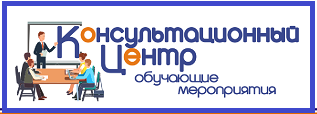 Тематический семинар01 ноября с 10.00 до 17.00 час.«ПБУ 18/02: новая редакция. Постоянные налоговые расходы (доходы). Балансовый метод расчета временных разниц. Расходы по налогу на прибыль»Лектор: Стажкова Мария Михайловна - к.э.н., аудитор, генеральный директор Национальной гильдии бухгалтеров и аудиторов, преподаватель курсов повышения квалификации ИПБ России,  доцент кафедры финансов РАНХиГС, зав.кафедры Менеджмента Института культурологии ГАУГН РАН, доцент ГАУГН РАН. Автор многочисленных статей по вопросам оптимизации налогообложения, бухгалтерского и налогового учета, финансового анализа, управленческого учета и бюджетирования и монографий (г.Москва).Семинар состоится по адресу:г.Смоленск, ул. Коммунистическая, 6Учебный центр компании “Выбор”Регистрация на семинар:Тел: (4812) 701-202;Сот.тел.:  60-67-27E-mail: umc@icvibor.ru Сайт: http://icvibor.ru/rent/